Please use the checklist below to complete the annual renewal process. Submit the required forms and the optional forms (if they apply) to the Child Nutrition Programs (CNP) office. Directions for the on-line renewal process are on page 2. Required forms	Policy Statement for Free and Reduced Price Meals If you have both pricing and non-pricing programs, you will need two policy statements.Pricing (students are charged for reduced price and paid meals)Non-Pricing (meals are served at no charge to all children)	 Household Application and Letters to Families (not required for CEP Districts)Household Application form and letter to households;Notice to households of approval or denial of benefit;Notice to households of selection for verification;Notice to households of adverse action; andNotice of eligibility under direct certification	  Public Release	  Food Safety Inspection Request LetterIf you are in Anchorage, the request should go to the Municipality of Anchorage (MOA);If outside the Anchorage area, request should go to the Department of  Environmental Conservation (DEC)    Attestation Form Current program year’s attestation form validating that your menus are still in compliance with the USDA’s meal pattern changesOptional Forms	    CNP Web User Authorization Request and Signatory Authority Any new employees that need access to the CNP web.        CNP Web De-Activation form – for removal of former employees.	    Alternate Attendance Factor If a sponsor feels the National School Lunch Attendance Factor is lower than their actual attendance, a sponsor may use the form attached and submit it to CNP.   			   Waiver for Confirming Official - The requirement of a confirming official on household applications may be waived if you have a technology-based system that calculates household income on applications. To determine if your system meets requirements, contact CNP. 
	 On-line Renewal Process
Go to https://cnsonline.alaska.gov/cnpweb/ Log in using your assigned CNP Web login and password
 Click on the Purple Puzzle Piece then select the current program year  STEP 1:  Go to the Applications Tab Sponsor Info Sheet - two contact names with current contact information are required. Site Info Sheet(s) – Check the months that you will submit a claim for reimbursement. You may combine months with 10 or less days of operation, such as 10 or less days of August with September’s claim.October /Baseline data is your free and reduced price meal eligibility count from last October. http://education.alaska.gov/tls/cnp/NSLP.html Check program participation and enter meal prices charged (if any) for each meal category.Complete menu planning and collection procedures  Check Submit when all fields are complete.  STEP 2:  Go to the Packet tab – Print and Complete all off-line forms with an (*) along with the Household Application with Letters (if applicable) submit to SA.  Enter “date sent” to SA by clicking on the here link at bottom of the Packet Tab.    Choose ‘Submit’ at bottom of the Packet Tab when Steps 1 & 2 are complete to Submit On-Line application to SA for approval.If you have questions or need help call or email:Debbie Soto 		 		    907-465-3316		Debbie.soto@alaska.gov Elizabeth Seitz			    907-465-8709		Elizabeth.Seitz@alaska.gov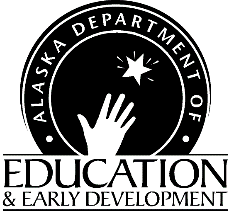 National School Lunch ProgramAnnual Renewal ChecklistFor School ProgramsFinance & Support ServicesChild Nutrition Programs801 West 10th Street, Suite 200P.O. Box 110500Juneau, Alaska 99811-0500Fax (907) 465-8910